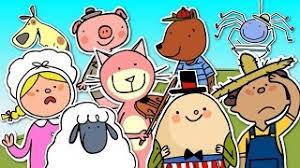 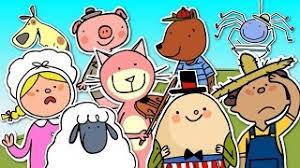 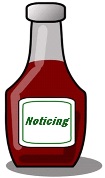 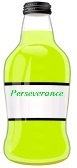 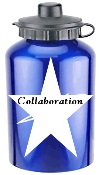 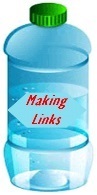 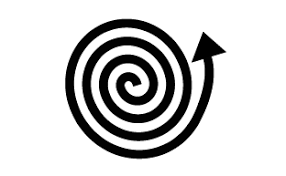 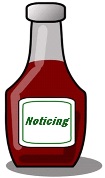 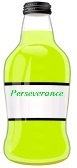 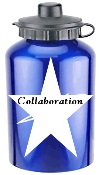 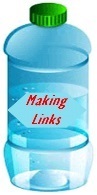 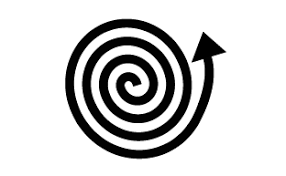 Year GroupRTermAutumnChallenge packStories, Poems and RhymesStories, Poems and RhymesSUBJECT FOCUSSUBJECT FOCUSChildren will know …(Declarative knowledge)Children will know …(Declarative knowledge)Children will know how to …(Procedural knowledge)Prior learning (Schemata)VocabularyPersonal, social, emotional development Characteristics of effective learninghow to begin to do things independently that they have been previously taught. how to begin to respond to new experiences which help them to develop their learning.how to begin to make independent choices.developing a range of strategies to reach a goal they have set themselves.reviewing and checking how well they are doing to achieve their goal.Personal, social, emotional development Characteristics of effective learninghow to begin to do things independently that they have been previously taught. how to begin to respond to new experiences which help them to develop their learning.how to begin to make independent choices.developing a range of strategies to reach a goal they have set themselves.reviewing and checking how well they are doing to achieve their goal.The names of emotions-Angry, disgust, worried, What makes them a good personWhat respect meansWhat a personal opinion isThe power of ‘not YET’ and understand what resilience, perseverance or not giving up meanWords for feelings and recognise the signs of these in themselves and othersThe names of emotions-Angry, disgust, worried, What makes them a good personWhat respect meansWhat a personal opinion isThe power of ‘not YET’ and understand what resilience, perseverance or not giving up meanWords for feelings and recognise the signs of these in themselves and others..identify and moderate their own feelings socially and emotionally.…see themselves as a valuable individual.…build constructive and respectful relationships.…respect the perspectives and opinions of others…show resilience and perseverance in the face of challenge.…express their feelings and consider the feelings of othersSad, happyFollow nursery rules and routines accept simple rules and understanding why they are important, e.g. need to sit when you drink, stop running when told, will respond to reasoning, though not consistently.Select and use activities and resources with help when needed.Develop a sense of responsibility and membership of Nursery.Play with one or more children extending and elaborating play ideas.Talk about their feelings using words like sad or happy.(Devonshire Nursery children).Names of emotions- disgust, worried, angry, anxious, proudlisten, wait, kind, please, thank you, relationships, emotions, family, culture, manners, improve, feelings, breathing tool, bucket fillers, happy place, explore, independent, Communication and Language Characteristics of effective learningguiding their own thinking and actions by talking to themselves while playing. explaining their own ideas while in pretend play.Communication and Language Characteristics of effective learningguiding their own thinking and actions by talking to themselves while playing. explaining their own ideas while in pretend play.What is the beginning, middle and end of a story.The positional language- on, in, behind, in front and under.What a rhyme is and how it is different to a story.What a question is and the common words we use to ask questions- why, how and when at the beginning.What a connecting word is - and, but and soWhat is the beginning, middle and end of a story.The positional language- on, in, behind, in front and under.What a rhyme is and how it is different to a story.What a question is and the common words we use to ask questions- why, how and when at the beginning.What a connecting word is - and, but and so…tell longer stories with prompts.…listen and talk about their thoughts around stories.…understand and use an increasing number of prepositions.…recite a familiar rhyme and begin to fill in missing words in new rhymes and songs…ask and answer questions…connect one idea or action using a simple connective.…confidently talk about the sentences they are making and how to make them better.listen carefully while sitting in a small group.started to voice their needs to an adult in nursery.can repeat some simple nursery rhymes.say if they are happy or sad and add a simple explanation.start a conversation on a one to one basis.Use talk to organise their play.(Devonshire nursery children)Story ,rhymes, rhyme, sequence, sentence, Prepositions on not on, in not in, behind not behind, in front not in front, under not under, instructionwhy, how, whenlistenwait, look, retell, actions, story map, pattern, links, similar, different, repetitionconnective and, but, so, because.physical developmentCharacteristics of effective learningparticipating and predicting familiar routines.using a range of strategies to achieve a goal they have set themselves.responding and exploring a range of new experiences.physical developmentCharacteristics of effective learningparticipating and predicting familiar routines.using a range of strategies to achieve a goal they have set themselves.responding and exploring a range of new experiences.That we use knife fork and spoon at meal times and why this is important.Safety rules and why they are importantThat hands and eyes have to work together – controlled by the brain – to help them do co-ordinate movements eg construct, catch a ball or form letters correctly.That we use knife fork and spoon at meal times and why this is important.Safety rules and why they are importantThat hands and eyes have to work together – controlled by the brain – to help them do co-ordinate movements eg construct, catch a ball or form letters correctly.…hold and use a knife and fork …negotiate space safely,run confidently and safely, changing direction when instructed.…throw and catch a ballfit Duplo, Lego, bricks together. …draw horizontal and vertical lines and circles with crayons and pencils.explorative play with tools dressed with helpuse outdoor space safely(Devonshire nursery children)safe, careful, choose, challenge, zip, coatbuttons, jumper/cardigan, shoescutting, snipping tools, knife, forkunder, over, through, around, balance, strength, core, engage successfully, dance, catching, throwing, working togethercomplete, fit, travel, exercise, healthyhorizontal, vertical, lines, circles, mark making, form, left right.Literacy Characteristics of effective learningplanning and thinking ahead.developing goal-directed behaviour.having perseverance to keep on trying when things are difficult.checking on how well they are doing on a task.Literacy Characteristics of effective learningplanning and thinking ahead.developing goal-directed behaviour.having perseverance to keep on trying when things are difficult.checking on how well they are doing on a task.What is on the front cover of a book.How to handle books correctlyHow to read and write the letter sounds s, a , t, p, i ,n,m, d, g, oc,k.ck,e,u,r,h,b,ff,ii,ss.That letters have a lower case and Capital letter shape.The letters that make their own name and can recognise it when written.Begin to correctly form letters from their name. A few common exception words -the, I, no, go, she, her, we, me and be.That letters can be blended together to make or read a wordThat words are put together to make sentences when we speak and that they can also be written.That some letters work together to make different sounds. That texts can be used for many different purposes- name some of theseWhat is on the front cover of a book.How to handle books correctlyHow to read and write the letter sounds s, a , t, p, i ,n,m, d, g, oc,k.ck,e,u,r,h,b,ff,ii,ss.That letters have a lower case and Capital letter shape.The letters that make their own name and can recognise it when written.Begin to correctly form letters from their name. A few common exception words -the, I, no, go, she, her, we, me and be.That letters can be blended together to make or read a wordThat words are put together to make sentences when we speak and that they can also be written.That some letters work together to make different sounds. That texts can be used for many different purposes- name some of these…recognise key feature on the front of a book.… turn the pages in a book…form simple writing patterns from left to right.…make recognisable drawings and paintings.…form lower-case and capital letters correctly.…read and say individual letters. …segment and blend sounds to begin to make simple words.…read from sight tricky words.…blend sounds so that they can read short words made up of known letter-sound correspondences.…spell simple words by identifying the sound and then writing the sound with letter/s.… form short sentences with words with known letter-sound correspondences using a capital letter and full stop and read back what they have written.…read some letter groups that represent one sound (digraphs).…use texts for different purposesmark making opportunities using different media know some phonemes and graphemes s a t p I nrecognise words that rhymesing songs and rhymes independently.Print has meaningRecognise words with same initial sound.Engage in a conversation about stories.Use some of their print and letter knowledge in their early writing(Devonshire nursery children)Read, write letters soundsStories, rhymes, poem, rhyme, fiction, non-fiction, title, author, illustrator, blurb, spine, book,start at the topcurl letters, line family letters,bouncy letters, zig-zag lettersphonics, phoneme, sticky sounds, tricky words, phonics, grapheme, digraph, blending segmentingleft to right, capital letter, caption, sentence, full stopMathematics Characteristics of effective learningbeginning to do things independently which they have been previously taught.beginning to correct their mistakes themselves.planning and thinking ahead.developing goal directed behaviour.using a range of strategies to reach a goal set by themselves.Noticing and correcting their own mistakes.Mathematics Characteristics of effective learningbeginning to do things independently which they have been previously taught.beginning to correct their mistakes themselves.planning and thinking ahead.developing goal directed behaviour.using a range of strategies to reach a goal set by themselves.Noticing and correcting their own mistakes. Where each number sits on a number line.How to use a five frame-to know that each number has a value.Count objects, actions and sounds.Subitise up to 5 – using their skills to know the amount without counting.simple mathematical words to make comparisons when looking at differences e.g. light and heavy, big bigger, biggest and small, smaller and smallest.What a repeated pattern looks like, How to look at similarities and differences so that they can begin to sort into group with a clear explanation using why and how Where each number sits on a number line.How to use a five frame-to know that each number has a value.Count objects, actions and sounds.Subitise up to 5 – using their skills to know the amount without counting.simple mathematical words to make comparisons when looking at differences e.g. light and heavy, big bigger, biggest and small, smaller and smallest.What a repeated pattern looks like, How to look at similarities and differences so that they can begin to sort into group with a clear explanation using why and how…counting in order to 10 when looking at a number line.…recognise that each number represents a set amount on a five frame.… count out aloud the amount of either objects, actions or sounds they hear.…. To use their natural skills to see instantly a amount of objects in a group up to 5.….to see a pattern with in a group to enable them to work out how many there are.…compare quantities using language: ‘more than’ ‘fewer than’ or ‘the same as’ when talking about objects in a group.…sequence three to four objects e.g. straws for size (smallest to biggest)…notice and correct an error in a …group objects, pictures and shapes by colour size, shape and texturecounting songs and rhymes recognise and name 2d shapesable to complete a repeated patsubitise to 3 	(Devonshire nursery children)count, match, number, number names, next, one more, one less, fewer, many, equally, odd, even, double, patterns, subitise, conceptual, perceptual, represent, quantity, colour, size, shape,Understanding the World Characteristics of effective learning making choices and exploring different resources and materials.planning ahead about how the explore or play with objects.making independent choices.doing things independently which they have been previously taught.using their own interests and fascinations to help them learn.developing a range of strategies to achieve a set goal. persevering when things become difficult.how their actions have an effect on the world.Understanding the World Characteristics of effective learning making choices and exploring different resources and materials.planning ahead about how the explore or play with objects.making independent choices.doing things independently which they have been previously taught.using their own interests and fascinations to help them learn.developing a range of strategies to achieve a set goal. persevering when things become difficult.how their actions have an effect on the world.The changes that happen in the different seasonsName and recognise the seasons Who is important to them.The names of people who are familiar to them. The classroom rules and why these are important.Appropriate BLP capacities and simple growth mindsetSome similarities and differences between things in the past and nowRules for keeping safe in outdoor learning The words to describe what they see, hear and feel whilst outside.That they can use prior experience to predict and reasonThe names of faiths represented in our school – Christian, Muslim, Sikh.The names of important religious festivalsThe changes that happen in the different seasonsName and recognise the seasons Who is important to them.The names of people who are familiar to them. The classroom rules and why these are important.Appropriate BLP capacities and simple growth mindsetSome similarities and differences between things in the past and nowRules for keeping safe in outdoor learning The words to describe what they see, hear and feel whilst outside.That they can use prior experience to predict and reasonThe names of faiths represented in our school – Christian, Muslim, Sikh.The names of important religious festivals…observe the surrounding environment and spot changes…talk about the people who belong to their family and the lives of people round them....show respect for others in their class.…grow good behaviours for learning…talk about recent past experiences and new learning in class.…show an understanding of discussion about recent events by commenting or responding to questions.… explore the natural world around them safely.…Observe, listen and communicate their experiences…explore the natural world around them, making observations about plants and animals.…talk about things that are going to happen.…understand and respond to the questions- What will happen next? What will happen if? What could we do next?…recognise some similarities and differences between religious and cultural communities in this country.new friends from previous nursery/setting experiencesbeginning to be aware of their own needsunderstand theirs and other people’s feelings.the natural environment and notice some changes that happen during different seasons.(Devonshire nursery children)ourselves, friends, family, homes, community, role, past, present, now, similarities, differences, experiences, seasons, changes, natural, environment, observation, why, how, when, where, what, animal, plant, choice, explain, describe. Expressive ArtsCharacteristics of effective learningmaking choices and exploring different resources and materials.planning and thinking ahead about how they will explore or play with items.making independent choices.responding to new experiences.developing their own interests and fascinations to help them in their learning.developing goal directed behaviour.taking part in simple pretend play to think beyond the here and now to understand another perspective.coming up with their own ideas confidently.making links between stories, songs, poems and rhymes.managing their distractions so that they can achieve a planned goal.Expressive ArtsCharacteristics of effective learningmaking choices and exploring different resources and materials.planning and thinking ahead about how they will explore or play with items.making independent choices.responding to new experiences.developing their own interests and fascinations to help them in their learning.developing goal directed behaviour.taking part in simple pretend play to think beyond the here and now to understand another perspective.coming up with their own ideas confidently.making links between stories, songs, poems and rhymes.managing their distractions so that they can achieve a planned goal.That people express themselves in lots different ways- making things, painting and drawing, singing songs, role playing.That they are creativeNames of Primary and secondary coloursThat some materials can be shaped by hands or tools. Name some That marks and shapes can be transferred and repeated through printingThat materials can be joined together in different waysSome simple songsThat a song has a rhythm and a beatThat we can use our experiences and what we learn to help us imagine new stories and experiences.The difference between real events and made up/pretend onesThat expressing their thoughts about someone else’s work is important.That people express themselves in lots different ways- making things, painting and drawing, singing songs, role playing.That they are creativeNames of Primary and secondary coloursThat some materials can be shaped by hands or tools. Name some That marks and shapes can be transferred and repeated through printingThat materials can be joined together in different waysSome simple songsThat a song has a rhythm and a beatThat we can use our experiences and what we learn to help us imagine new stories and experiences.The difference between real events and made up/pretend onesThat expressing their thoughts about someone else’s work is important.…explore different materials freely, in order to develop their ideas about how to use them and what to make.….mix colours.…manipulate dough or modelling material with hands or tools.…make printed repeated marks with different objects…select tools (glue, spanners, etc) and use them with reasonable control to make things or join them together.…listen attentively, move to and talk about music, express their feelings and responses.…sing the pitch of a tune sung by another person (‘pitch match’).…sing the melodic shape (moving melody, such as up and down, down and up) of familiar songs.…march in time to clapped beatmake simple movements in simple sequences.…use and adapt ideas in play in imaginative and creative ways.…take different role in group play.…develop storylines in their pretend play.…make use of props and materials when role playing character in narratives and stories.…share their creations, explaining the process they have used.…give praise and feedbacknursery and home experiencesexplored sand and water.explore different materials and tools.joined in with role play experiences within nursery.listened to a range of stories and rhymes.(Devonshire nursery children)favourite, happy, excited, stick, purpose, create, engage, explore, ideas, mix, colour, sing, pitch, beat, sequence, adapt, imagination, creative, role play, tools, march, props, process, explain, narrative, stories, materials.